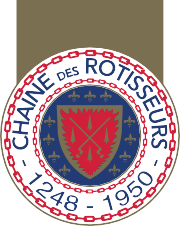 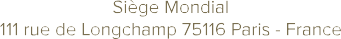 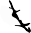 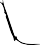 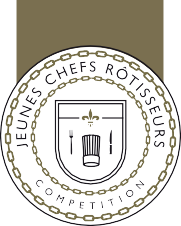 C E R T I F I C A TD E P A R T I C I P A T I O N-Concours International des Jeunes Chefs Rôtisseurs le 22 février 2022 à Mexico City, Mexique-Monsieur or Madame First Name Last NameBailliage National de Name of the BailliageDavid R. Tetrault Président du Concours International des Jeunes Chefs Rôtisseurs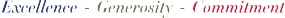 